СПБ ГБОУ СПОКолледжстроительной индустрии и городскогохозяйстваУтверждаю Заместитель директора по учебно-методической работе                           ___________________О.В.Фомичева«_____»_     2016_гМетодические указания для обучающихсяк выполнению индивидуального домашнего задания по дисциплине «Основы электротехники» по теме «Электропривод»для специальности08.02.01«Строительство и эксплуатация зданий и сооружений».Санкт-Петербург2016 г.Разработчик:преподаватель  электротехникиБаранова Н.И.,  преподаватель  ГБОУ  СПО  «Колледж строительной индустрии и городского хозяйства» г. Санкт-ПетербургОдобрена  на заседании цикловой комиссии		Естественнонаучных дисциплин и БЖДПротокол № 1 сентября___2016 г.	Председатель цикловой комиссии _________________Баранова Н.И.    подпись                                       ф.и.о.Содержание.Пояснительная записка………………………………………………..4Теоретические предпосылки………………………………………….......5Примеры решения задач…………………………………………………..9Список литературы……………………………………………………......12            Пояснительная записка.         Цель методических указаний - оказание помощи обучающимся в выполнении индивидуального домашнего задания «Выбор мощности электродвигателя для электропривода» по дисциплине «Основы электротехники» по теме «Электропривод» для  специальности 08.02.01  «Строительство и эксплуатация зданий и сооружений».                    Методические указания содержат пояснительную записку, необходимые теоретические предпосылки,  примеры расчета номинального тока и номинальной мощности электродвигателей, графики режимов их работы, пример построения графика нагрузки по заданным исходным данным, приложение с каталогами электродвигателей постоянного тока и асинхронных двигателей и список литературы.          Индивидуальное расчетное задание выполняется после изучения теоретического материала по теме «Электропривод», в котором разработано 30 индивидуальных вариантов на выбор мощности асинхронного электродвигателя или электродвигателя постоянного тока.          В состав каждого  варианта включена одна задача обязательная для всех и дополнительные задания со звездочками по желанию на высший балл.   Целью выполнения индивидуального домашнего задания является закрепление и углубление знаний по изучаемой теме; формирование навыков выполнения расчетных заданий, построение графиков, работы со справочной  литературой; осуществление меж предметных связей с дисциплинами «Физика» и «Математика» и внутри предметных связей с темами «Электрические машины постоянного тока» и «Электрические машины переменного тока». Теоретические предпосылки.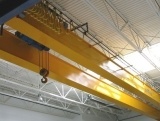 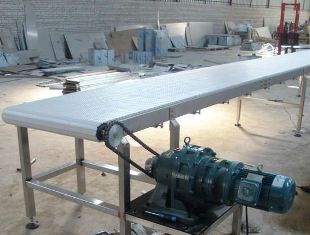          Для электропривода используются электродвигатели постоянного и переменного тока.         Наиболее надежным, экономичным и простым в эксплуатации является асинхронный двигатель переменного тока с короткозамкнутым ротором, а при больших мощностях устанавливается  асинхронный двигатель с фазным ротором.          Двигатель постоянного тока сложнее по конструкции (из-за наличия коллекторно-щеточного узла), стоит дороже, требует более тщательного ухода в эксплуатации и изнашивается быстрее, чем двигатель переменного тока. Однако, в тех случаях, когда требуется простыми средствами изменить скорость вращения электропривода в широких пределах(в тяговых электродвигателях подвижного состава метрополитена, трамвая, троллейбуса и железных дорог и др.),используется двигатель постоянного тока.                                                                              Выбор мощности электродвигателя для привода рабочих механизмов должен удовлетворять следующим основным требованиям:надежности в работе;экономичности в эксплуатации.       Если мощность выбранного двигателя окажется недостаточной, то произойдет снижение производительности и надежности электропривода. Возникающие при этом перегрузки двигателя могут привести к его перегреву и преждевременному выходу из строя.           При слишком большой мощности электропривод окажется неэкономичным (увеличение массы, габаритов и стоимости двигателя, излишние потери энергии, снижение к.п.д). Нагревание электродвигателя.     При работе электродвигателя в нем возникают потери энергии и мощности, что вызывает его нагрев. Часть потребляемой двигателем мощности расходуется на нагрев его обмоток, на нагрев магнитопровода от гистерезиса и вихревых токов, на трение в подшипниках и о воздух. Допустимый нагрев двигателей определяется материалом изоляции его обмоток.    На рисунке 1 показана кривая нагревания двигателя при работе, т.е. , где τ- температура двигателя,  а  t  - время работы.	t                                                 Рис.1.      В момент включения двигателя (t = 0) температура всех ее частей равна температуре окружающей среды  τ₀кр. В первое время работы перепад температуры от двигателя к окружающей среде мал, а значит,  и излучение тепла во внешнюю среду мало и все тепло, почти целиком, идет на повышение температуры двигателя. Чем больше нагревается двигатель, тем большая часть тепла излучается во внешнюю среду и рост температуры двигателя замедляется. Через некоторое время приток тепла становится равным отдаче его в окружающее пространство и повышение температуры двигателя прекращается. Температура в двигателе достигает установившегося значения - τуст.    В   зависимости от длительности работы под  нагрузкой различают   триосновных режима работы двигателей: продолжительный, повторно-кратко-временный и кратковременный.Продолжительный режим.При продолжительном режиме двигатель работает без перерыва и рабочий период настолько велик, что двигатель нагревается до установившегося значения температуры (рис.1).В  этом режиме работают двигатели конвейеров, лесопильных рам, различных металлообрабатывающих и деревообрабатывающих станков.Кратковременный режим.При кратковременном режиме двигатель за время работы не успевает нагреться до установившейся температуры, а в течение паузы охлаждается до температуры окружающей среды (рис.2). Продолжительность кратковременной работы ГОСТ на электрические машины устанавливает равной 10, 30, 60 и 90 мин.                                   Рис.2.В этом режиме работают двигатели разводных мостов, шлюзов, шлагбаумов.Повторно-кратковременный режим.При повторно-кратковременном режиме двигатель за время работы не успевает нагреться до установившейся температуры, а за время паузы — охладиться до температуры окружающей среды (рис.3). 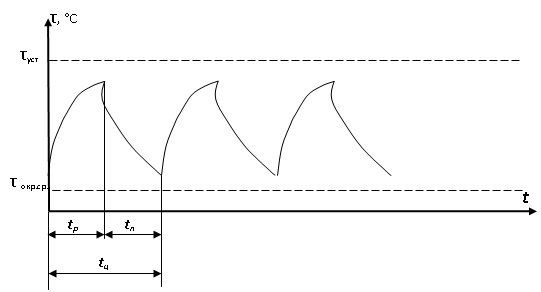 Рис.3.В этом режиме работают двигатели кранов, лифтов, подъемников, экскаваторов и ряд двигателей прокатных цехов. Это двигатели специальной краново-металлургической серии и имеют усиленную механическую конструкцию и увеличенный пусковой момент. Повторно-кратковременный режим характеризуется относительной продолжительностью включения :,где tр и tп- время работы и паузы при продолжительности цикла (tц = tп+tр) не более 10 мин. Выбор мощности двигателя при продолжительном режиме работы.а) Нагрузка двигателя постоянна.  Мощность двигателя определяется из соотношения:,(запас примерно 10 %), где – номинальная мощность двигателя; – мощность рабочего механизма, которую определяют по формулам, приводимым в справочниках для различных механизмов.б) Двигатель работает с переменной нагрузкой. Для определения его мощности надо следовать алгоритму: 1.Иметь график нагрузки Ι=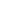 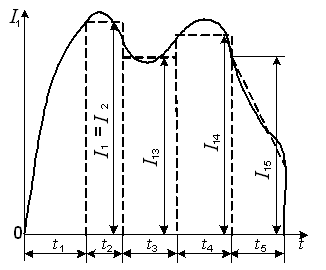 Рис. 4. Разделение криволинейного графика нагрузки на участки.2. Плавную кривую заменяют ступенчатой кривой так, чтобы  за малые промежутки времени t1, t2 , t3можно было бы считать, что двигатель работает с постоянной нагрузкой, т. е. за время t1двигатель потребляет токI1, за время t2 – I2 и т.д.3.Определяют количество тепла, которое выделится в двигателе за время цикла  реальными токами I1,I2и т.д. 4.Полагают, что в двигателе некоторый  эквивалентный ток может за время цикла выделить такое же количество тепла:Приравнивая правые части равенств, вычисляют этот эквивалентный ток:Номинальный  двигателя должен быть не меньше эквивалентного тока:Пример. Выбрать номинальный ток двигателя соответственно графику рис 4.Рис. 4.Примечание. У двигателей постоянного тока с параллельным возбуждением и у синхронных двигателей, работающих при неизменном потоке возбуждения вращающий момент прямо пропорционален току,поэтому формулу эквивалентного тока можно заменить формулой эквивалентного вращающего моментаи по этому моменту выбрать двигатель.Если нагрузка практически не влияет на скорость вращения двигателя (жесткая характеристика скорости), то двигатель выбирают по эквивалентной мощности:Выбор мощности двигателяпри кратковременном режиме работы.В этом случае пользуются формулой в соответствии с графиком нагрузки, считая, что  .Затем по каталогу выбирают двигатель, предназначенный для времени работы  , номинальный ток (момент или мощность) которого равен или больше эквивалентного тока (момента или мощности), т.е.,(. Выбор мощности двигателяпри повторно-кратковременном режиме работы.Двигатель рассчитывается для повторно-кратковременного режима, если длительность цикла не превышает 10мин.1.Определяется эквивалентная мощность Рэ в соответствии с графиком нагрузки.2.Определяетсяпродолжительность включения 3.Находится номинальная мощность электродвигателя по каталогу электродвигателей, исходя из условия . 4.В случае, когда найденная  не соответствует ближайшей стандартной, найденную эквивалентную мощность пересчитывают на стандартную :5. Находится номинальная мощность электродвигателя по каталогу электродвигателей, исходя из условия . Пример1:  Выбрать номинальную мощность двигателя, работающего по графику рис.5.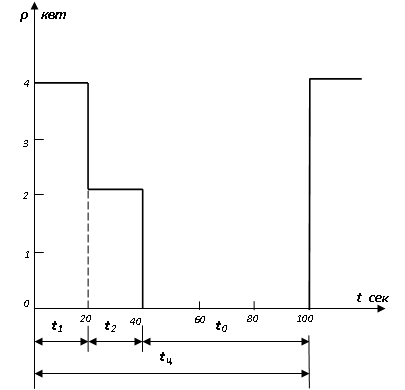   Рис. 5.Для  ПВ= 40% находится мощность электродвигателя постоянного тока или асинхронного.Пример 2.Требуется подобрать асинхронный двигатель для привода пассажирского лифта жилого дома.Исходные данные.Имеется график нагрузки:пусковой ходподъемостановкапусковой ходспускостановка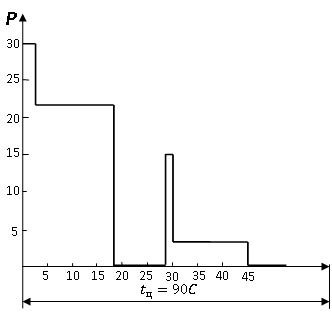 Определяем эквивалентную мощность.Определяем продолжительность включения   4.Выбираем двигатель по каталогу асинхронных электродвигателей, исходя из условия.Этому условию соответствует электродвигатель марки4А160М2 У3.                             Список литературы.Основные источники:Электротехника с основами электроники: Учебное пособие / А.К. Славинский, И.С. Туревский. - М.: ИД ФОРУМ: НИЦ ИНФРА-М, 2015. - 448 с.: ил; 60x90 1/16. - (Профессиональное образование). Дополнительные источники: Правила устройства электроустановок- 7-е издание -М.:Омега,20102. Теоретические основы электротехники: Учебник / Е.А. Лоторейчук. - М.: ИД ФОРУМ: НИЦ ИНФРА-М, 2013. - 320 с.: ил.; 60x90 1/16. - (Профессиональное образование). Интернет ресурсы:1.www.electronou.ru– электротехника2.www.e-scientist.ru– электротехника в России. 3.www.vkpolitehnik.ru – Высший колледж МарГТУ Политехник - Электротехника4.www.vsya-elektrotehnika.ru - электротехника, электроника 5.www.ksi.edu.ru- сайт колледжа                                                                                                                     Приложение 2.Технические характеристики электродвигателей постоянного тока                                                   серии 4П.Тип
двигателяввНапряжение,
ВТок, АТок, АЧастота
вращения,
об/минТип
двигателяУХЛ4О4Напряжение,
ВУХЛ4О4Частота
вращения,
об/мин4ПО80А20,250,231103,53,210004ПО80А20,250,232201,81,610004ПО80А20,370,3311054,515004ПО80А20,370,332202,52,315004ПО80А20,550,511076,322004ПО80А20,550,52203,53,122004ПО80А20,750,671109,48,530004ПО80А20,750,672204,74,230004ПО80В10,370,331104,84,310004ПО80В10,370,332202,42,110004ПО80В10,550,51107,46,715004ПО80В10,550,52203,73,315004ПО80В10,750,681109,48,522004ПО80В10,750,682204,74,222004ПО80В11,11110131230004ПО80В11,112206,55,930004ПБ80А20,180,161102,82,510004ПБ80А20,180,162201,41,310004ПБ80А20,250,231103,4315004ПБ80А20,250,232201,71,515004ПБ80А20,370,331104,64,122004ПБ80А20,370,332202,32,122004ПБ80А20,550,511076,330004ПБ80А20,550,52203,53,130004ПБ80В10,250,231103,4310004ПБ80В10,250,232201,71,510004ПБ80В10,370,331104,84,415004ПБ80В10,370,332202,42,215004ПБ80В10,550,51106,86,122004ПБ80В10,550,52203,43,122004ПБ80В10,80,721109,28,330004ПБ80В10,80,722204,64,230004ПО100S10,370,3311054,57504ПО100S10,370,332202,32,17504ПО100S10,550,51107,36,610004ПО100S10,550,52203,53,210004ПО100S10,750,671109,28,815004ПО100S10,750,672204,54,115004ПО100S11,1111012,81022004ПО100S11,112206,45,822004ПО100S11,61,45110191730004ПО100S11,61,452209,58,630004ПБ100S10,250,2311032,87504ПБ100S10,250,232201,71,537504ПБ100S10,370,331104,84,310004ПБ100S10,370,332202,42,210004ПБ100S10,550,51106,6615004ПБ100S10,550,52203,3315004ПБ100S10,750,71108,67,822004ПБ100S10,750,72204,33,922004ПБ100S11,1111012,811,930004ПБ100S11,112206,45,830004ПБ100S20,370,3311054,57504ПБ100S20,370,332202,52,27504ПБ100S20,50,4511065,410004ПБ100S20,50,4522032,710004ПБ100S20,750,6811098,215004ПБ100S20,750,682204,54,115004ПБ100S21,1111012,611,322004ПБ100S21,112206,35,722004ПБ100S21,51,3511016,61530004ПБ100S21,51,352208,37,530004ПБ100L10,450,4111065,47504ПБ100L10,450,4122032,77504ПБ100L10,60,541107,66,810004ПБ100L10,60,542203,83,410004ПБ100L11,1111013,211,915004ПБ100L11,112206,65,915004ПБ100L11,31,171101513,522004ПБ100L11,31,172207,56,822004ПБ100L11,81,624ПБ100L11,81,622209,88,830004ПО112М11,51,3511018,216,410004ПО112М11,51,3522098,110004ПО112М12,2222012,511,315004ПО112М132,72201715,322004ПО112М143,622022,119,930004ПО112М21,51,352209,78,77504ПО112М22,2222012,911,610004ПО112М22,52,251102825,215004ПО112М232,72201715,315004ПО112М243,622021,319,522004ПО112М25,552202926,130004ПБ112М10,550,51106,86,1750